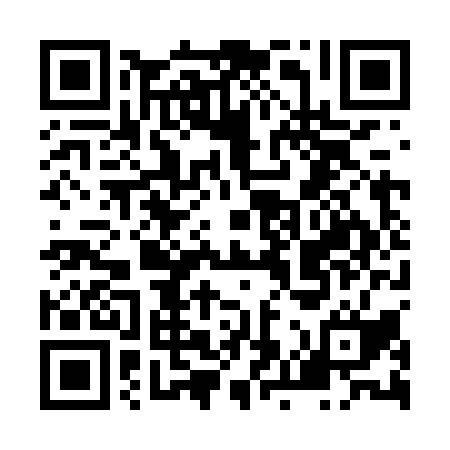 Ramadan times for Amhainn Bhearnais, UKMon 11 Mar 2024 - Wed 10 Apr 2024High Latitude Method: Angle Based RulePrayer Calculation Method: Islamic Society of North AmericaAsar Calculation Method: HanafiPrayer times provided by https://www.salahtimes.comDateDayFajrSuhurSunriseDhuhrAsrIftarMaghribIsha11Mon5:005:006:4712:314:136:166:168:0312Tue4:574:576:4412:314:146:186:188:0513Wed4:544:546:4112:304:166:216:218:0814Thu4:514:516:3812:304:186:236:238:1015Fri4:484:486:3612:304:206:256:258:1316Sat4:454:456:3312:294:226:276:278:1517Sun4:424:426:3012:294:236:296:298:1818Mon4:394:396:2712:294:256:326:328:2019Tue4:364:366:2512:294:276:346:348:2320Wed4:334:336:2212:284:296:366:368:2521Thu4:304:306:1912:284:306:386:388:2822Fri4:274:276:1612:284:326:406:408:3023Sat4:244:246:1412:274:346:436:438:3324Sun4:204:206:1112:274:366:456:458:3525Mon4:174:176:0812:274:376:476:478:3826Tue4:144:146:0512:274:396:496:498:4127Wed4:114:116:0212:264:416:516:518:4328Thu4:074:076:0012:264:426:536:538:4629Fri4:044:045:5712:264:446:566:568:4930Sat4:014:015:5412:254:466:586:588:5231Sun4:574:576:511:255:478:008:009:551Mon4:544:546:491:255:498:028:029:572Tue4:504:506:461:245:508:048:0410:003Wed4:474:476:431:245:528:068:0610:034Thu4:434:436:401:245:548:098:0910:065Fri4:404:406:381:245:558:118:1110:096Sat4:364:366:351:235:578:138:1310:127Sun4:324:326:321:235:588:158:1510:158Mon4:294:296:291:236:008:178:1710:189Tue4:254:256:271:226:018:198:1910:2210Wed4:214:216:241:226:038:228:2210:25